	bildung-tirol.gv.at
Heiliggeiststraße 7
6020 Innsbruck
office@bildung-tirol.gv.at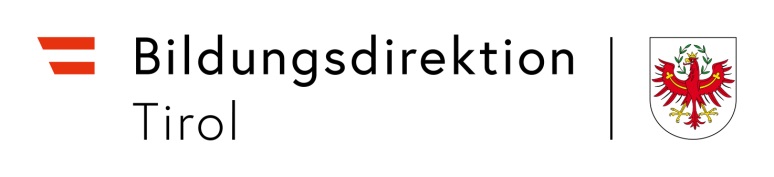 Prüfungsgebührenvon der Schulleitung vorzulegenAbrechnung für folgende Prüfung:Prüfungstermin/Prüfungszeitraum:	Klassen:	Kandidatenzahl: 	Gesamtsumme der Prüfungsgebühren: 	Anmerkung:	Ort, Datum	UnterschriftAnhang:Detailübersicht über Prüfungsgebühren aus Sokrates als Excel-Datei (Dynamische Suche/Prüfungen/302 Prüfungsgebühren)Gesamtübersicht über Prüfungsgebühren je Lehrperson aus Sokrates als Excel-Datei (Dynamische Suche/Prüfungen/301 Prüfungsgebühren)Schule: 	     	Eingangsstempel der Bildungsdirektion